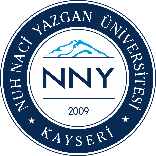 NNYSAĞLIK BİLİMLERİ FAKÜLTESİİŞ AKIŞ ŞEMALARINNYSAĞLIK BİLİMLERİ FAKÜLTESİİŞ AKIŞ ŞEMALARINNYSAĞLIK BİLİMLERİ FAKÜLTESİİŞ AKIŞ ŞEMALARINNYSAĞLIK BİLİMLERİ FAKÜLTESİİŞ AKIŞ ŞEMALARINNYSAĞLIK BİLİMLERİ FAKÜLTESİİŞ AKIŞ ŞEMALARIKAYIT DONDURMAKAYIT DONDURMA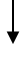 